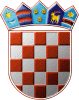 REPUBLIKA HRVATSKAŽUPANIJA KARLOVAČKAOSNOVNA ŠKOLA PLAŠKI143. Domobranske pukovnije 1a; HR – 47 304 PLAŠKI, Tel.  +385 (0)47 573-178, fax. 047/ 573-117,    E-mail: ured@os-plaski.skole.hr                                                MB – 3200558Klasa:003-01/2015-02Ur.broj:2133-29-15-01Plaški, 5.veljače 2015.godine	Na temelju članka 51. Statuta Osnovne škole Plaški, Školski odbor Osnovne škole Plaški na 24.sjednici Školskog odbora održanoj 5.veljače 2015.godine donosi jednoglasnu					O D L U K U	6.veljače 2015.godine (petak) NEĆE SE ODRŽATI NASTAVA u matičnoj školi i Područnoj školi Plaški.					ObrazloženjeZbog nastalih vremenskih neprilika (velikih padalina snijega) na području općine Plaški i širem području Karlovačke županije, Školski odbor je utvrdio da zbog velikog broja učenika putnika  i radnika Škole nastava se neće održati  kao što je i navedeno u izreci.Predsjenik Školskog odbora:								______________________________________________
								Valentina Bartolović,dipl.psiholog – prof.O tome obavijest:													Članovima Školskog odbora OŠ Plaški		Učenicima i svim zaposlenicima matične škole i PŠ Saborsko                Karlovačka županija,Upravni odjel za prosvjetu,Kulturu,informiranje, šport i tehničku kulturuPismohrana,ovdje